Reunião com os Conselheiros do CMDCANo dia 16 de dezembro de 2022, estiveram reunidos na sala de reuniões do CRAS os membros do Conselho Municipal dos Direitos das Crianças e Adolescentes para a aprovação da Prestação de Contas Delideração nº 089/219 – FIA- PR Incentivo Atenção à Criança e Adolescente Eleição do Conselho Tutelar 2023 e demais assuntos pertinentes ao conselho. Na oportunidade cada membro ganhou uma lembrança e a Presidente do conselho desejou um Feliz Natal e próspero Ano Novo repleto de saúde e realizações.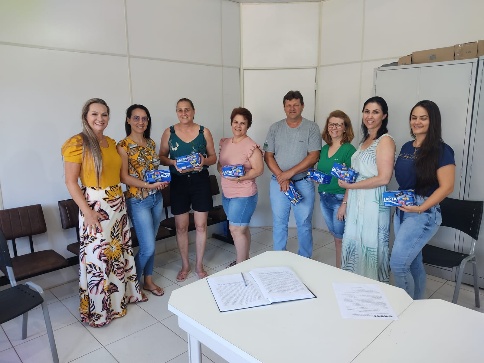 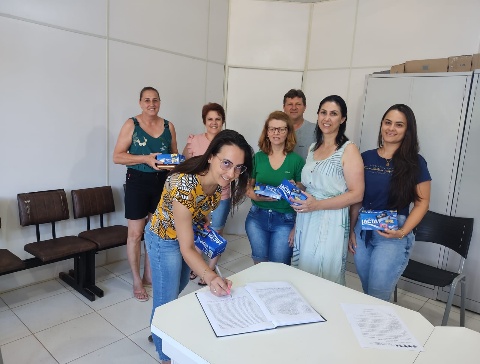 